Закупка из одного источника № 2030800зап.части на спец технику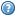 